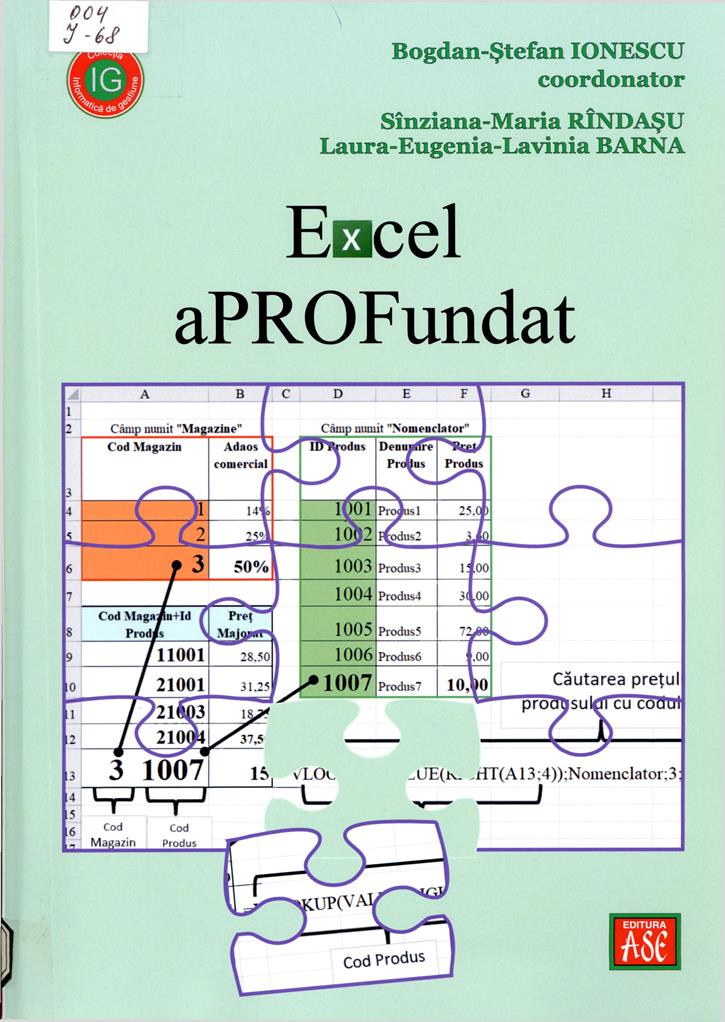 Cuprins1. FUNDAMENTE EXCEL	9Caracteristicile generale ale procesorului de tabele Excel	9Ecranul Excel	11Ecranul de start al unui nou fişier Excel	IIEcranul de start al unui fişier Excel existent	12Crearea, deschiderea şi salvarea registrelor de lucru	14Fereastra Excel	14Crearea unui nou registru de lucru Excel	16Salvarea unui registru de lucru Excel	16Operaţii de bază în foaia de calcul	20Foaia de calcul	20Principii de calcul tabelar	21Referirea celulelor şi a câmpurilor	22Poziţionarea pe elementele foii de calcul	26Editarea formulelor	26Referinţe structurale	30Copierea formulelor	31Permutarea coordonatelor unui câmp	35Auditarea formulelor		36Urmărirea celulelor precedente (Trace Precendents)	37Urmărirea celulelor dependente (Trace Dependents)	38Verificarea erorilor (Error checking)	38Lucrul cu serii de date	40Urmărirea modificărilor în celule	42Compararea a două registre de lucru (foi de lucru)	44Utilizarea opţiunii Watch Window	44Inserarea / ştergerea / ascunderea liniilor şi / sau coloanelor	45Formatarea dimensiunii liniilor şi coloanelor	46Blocarea titlurilor	46împărţirea ecranului în ferestre	48Formatarea caracterelor	49Formatarea caracterelor numerice	50Formatarea personalizată a caracterelor	55Formatarea condiţională	63Definirea opţiunilor de formatare condiţională	63Aplicarea, copierea şi identificarea formatelor condiţionale în foaia de calcul	64Tipuri conceptuale de formatări condiţionale	66Formatarea condiţională prin metoda directă	67Formatarea condiţională prin metoda indirectă	71Formate condiţionale bazate pe formule şi funcţii predefmite	76Rezolvarea conflictelor rezultate din evaluarea condiţiilor	81Formatarea caracterelor alfanumerice	82Lucrul cu stiluri de formatare	87Copierea stilurilor de afişare	90Utilizarea facilităţii de autoformatare a tabelelor	90Inserarea simbolurilor şi a caracterelor speciale	91Protejarea datelor în Excel	92Protejarea globală a foii de calcul	92Protejarea selectivă a câmpurilor	93Inhibarea la vizualizare a formulelor	95Protejarea unui registru de lucru	95Protejarea unui registru de lucru partajat între mai mulţi utilizatori	96Imprimarea foilor de calcul Excel	98Anteturi şi subsoluri de pagină	101Configurarea utilizării Excel prin caseta Options	103FUNCŢII PREDEFINITE DE CALCUL TABELAR	107Funcţii logice (Logical)	IllFuncţii matematice (Math & Trig)	119Funcţii algebrice	119Funcţii trigonometrice	131Funcţii de rotunjire a rezultatelor calculelor	135Funcţii statistice (Statistical)	141Funcţii de informare (Information)	160Funcţii de informare ce testează conţinutul cehdelor (IS Functions)	161Funcţii de informare ce afişează informaţii referitoare	la celule sau câmpuri	164Funcţii de tip dată (calendaristică) şi timp (Date & Time)	168Funcţii de tip dată calendaristică	168Funcţii de tip timp	182Funcţii de căutare şi consultare (Lookup & Reference)	186Funcţii text sau şir de caractere (Text)	211Funcţii text de conversie	211Funcţii text de ameliorare a prezentării	215Funcţii text de căutare, înlocuire, comparare şi măsurare a lungimii caracterelor	220Funcţii financiare (Financial)	228Funcţii pe bază de anuităţi	228Funcţii economice de amortizare	233Funcţii tip bază de date (Database)	237BAZE DE DATE			245Baze de date Excel - aspecte generale	245Interogarea bazelor de date Excel	248Utilizarea filtrului standard în Excel	248Opţiuni disponibile pentru filtrul standard	249Utilizarea filtrului standard pentru interogarea bazelor de date — exemple	253Utilizarea filtrului avansat în Excel	257Definirea câmpului de criterii	257Definirea câmpului de rezultate	259Utilizarea filtrului avansat pentru interogarea bazelor de date - exemple	259Eliminarea valorilor duplicat din structura unei baze de date Excel	261Validarea datelor în Excel	263Definirea restricţiilor de validare	264Utilizarea formulelor de calcul pentru definirea restricţiilor	267Validarea datelor — exemple	268Utilizarea listelor dinamice dependente	 272Instrumente pentru importul datelor	274Importul datelor dintr-un fişier text	275Importul datelor dintr-im fişier XML	276Importul datelor dintr-un fişier JSON.	278Importul datelor din baze de date	279Importul datelor dintr-o bază de date Access	279Importul datelor dintr-o bază de date SQL Serv'er	280Importul datelor dintr-o pagină web	2814. INSTRUMENTE DE ASISTARE A DECIZIEI	283Instrumente informatice de sintetizare şi centralizare a informaţiilor	283Tabela de ipoteze	283Tabela de ipoteze cu o singură variabilă	284Tabela de ipoteze cu două variabile	291Tabela pivot	295Tehnici de simulare a rezultatelor prin tabela pivot	301Modificarea configurărilor la nivel de câmp de calcul	303Operarea de sintetizări prin compararea valorilor cu un element etalon	304Ierarhizarea nivelelor de sintetizare	306Extragerea datelor dintr-o tabelă pivot	307Gruparea prin generarea de subtotaluri	307Instrumentele de simulare şi optimizare	310Tehnica valorii scop	310Tehnica simulării prin controlul de tip spinner	312Scenarii sau gestiunea variantelor de buget	314Solver-ul	317Sintetizarea datelor prin consolidare	3215. ANALIZE COMPLEXE ALE DATELOR ÎN EXCEL	325Statistică descriptivă  	326Testul T	327Testul Tpentru două eşantioane independente	327Testul F (F-Test Two-Sample for Variances)	328Testul T pentru două eşantioane dependente	330ANOVA	331AN OVA: Single Factor	332ANOVA: Two-Factor with Replication	333ANOVA: Two-Factor without Replication	334Testul Z	335Corelaţii şi regresii	336COVARIANŢA	340Fourier Analysis	341Histograma	342Tehnici de netezire exponenţială	343Calculul mediilor mobile	344Generarea de eşantioane	345Utilizarea instrumentului Sampling în Excel	345Generarea de numere aleatorii	346Ierarhizarea datelor	346REPREZENTĂRI GRAFICE	348Crearea reprezentărilor grafice	348Tipuri de reprezentări grafice	349Selecţia surselor de date, modificarea şi mutarea graficului	355Stabilirea elementelor de interpretare a unui grafic	357Stabilirea amplasamentului graficului	360Personalizarea unei reprezentări grafice	360Diagrama Gantt	364Piramida anilor	365Grafice mixte	366Grafice cu axe secundare	368Grafic cu axă verticală secundară			368Grafic cu axă orizontală secundară	371Previziuni prin intermediul graficelor	373Grafice dinamice	375Grafice pivot	375Diagrame Sparkline	378Schimbarea tipului de grafic utilizând un control de tip Comho Box	379Evidenţierea punctelor de minim şi maxim pe un grafic	380BIBLIOGRAFIE	381ENDEX	383Titlu:  Excel aprofundatAutor:  IONESCU, Bogdan-Ștefan, RÎNDAȘU Sînziana-Maria, BARNA, LauraLocul, editura, anul ediţiei:  București: ASE, 2021Cota:  004, I-68Localizare: Sala de lectura N 1